Anexa nr. 2la Instrucțiunea privind modul de sistematizare, împachetare, sigilare și transmitere a documentelor(materialelor) și a echipamentului  electoral după închiderea secțiilor de votare, aprobată prin hotărârea CEC nr. 1305/ 2023Proces-verbalde constatare a dispariției/deteriorării documentelor/materialelor electorale sau echipamentului electoralMembrii Biroului electoral al secției de votare _______________________________ nr. ____: _______________________________________________________________________________________________________________________________________________________________________________________________________________________________________________________________________________________________________________________________________________________________________________________________________________ ,în prezenţa:____________________________________________________________________________________________________________________________________________________________________________________________________________________________________________________________________________________________________________________ ,au constatat:__________________________________________________________________________________________________________________________________________________________ ,fapt confirmat prin prezentul act.Au semnat:                                               (numele, prenumele, funcția)                                                                               (semnătura)Data întocmirii ________________ 20 ___.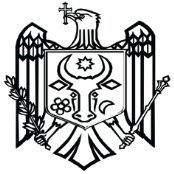 COMISIA ELECTORALĂ CENTRALĂ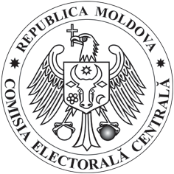 __________________________(tipul scrutinului) ____ _____________ 20____CONSILIUL ELECTORAL AL CIRCUMSCRIPȚIEI ELECTORALE __________________________ nr. ________                                          (denumirea consiliului)BIROUL ELECTORAL AL SECŢIEI DE VOTARE__________________________________________  nr.  _______/_______CONSILIUL ELECTORAL AL CIRCUMSCRIPȚIEI ELECTORALE __________________________ nr. ________                                          (denumirea consiliului)BIROUL ELECTORAL AL SECŢIEI DE VOTARE__________________________________________  nr.  _______/_______CONSILIUL ELECTORAL AL CIRCUMSCRIPȚIEI ELECTORALE __________________________ nr. ________                                          (denumirea consiliului)BIROUL ELECTORAL AL SECŢIEI DE VOTARE__________________________________________  nr.  _______/_______                                         (numele, prenumele, funcția )               (semnătura)